M. SAVOLDELLI_________________Article 7Alinéa 3Supprimer cet alinéa.ObjetLes sénatrices et sénateurs du groupe CRCE suppriment une erreur matérielle.M. SAVOLDELLI_________________Article 7Alinéa 5Supprimer cet alinéa.ObjetLes sénatrices et sénateurs du groupe CRCE suppriment une erreur matérielle.M. SAVOLDELLI_________________Article 7Alinéa 5Supprimer les mots « à raison de trois mois par génération »ObjetLes sénatrices et sénateurs du groupe CRCE suppriment une erreur matérielle.M. SAVOLDELLI_________________Article 7Alinéa 5Supprimer les mots « à raison de trois mois par génération »Par les mots : « à raison de deux mois par génération »ObjetLes sénatrices et sénateurs du groupe CRCE suppriment une erreur matérielle.M. SAVOLDELLI_________________Article 7Alinéa 5Supprimer les mots « à raison de trois mois par génération »Par les mots : « à raison de un mois par génération »ObjetLes sénatrices et sénateurs du groupe CRCE suppriment une erreur matérielle.M. SAVOLDELLI_________________Article 7Alinéa 5Supprimer les mots « à raison de trois mois par génération »Par les mots : « à raison de un mois par génération »ObjetLes sénatrices et sénateurs du groupe CRCE suppriment une erreur matérielle.M. SAVOLDELLI_________________Article 7Alinéa 13Supprimer cet alinéaObjetLes sénatrices et sénateurs du groupe CRCE suppriment une erreur matérielle.M. SAVOLDELLI_________________Article 7Alinéa 18Supprimer cet alinéaObjetLes sénatrices et sénateurs du groupe CRCE suppriment une erreur matérielle.M. SAVOLDELLI_________________Article 7Alinéa 18Supprimer cet alinéaObjetLes sénatrices et sénateurs du groupe CRCE suppriment une erreur matérielle.M. SAVOLDELLI_________________Article 7Alinéa 29Supprimer cet alinéaObjetLes sénatrices et sénateurs du groupe CRCE suppriment une erreur matérielle.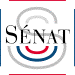 Projet de loiPLFRSS pour 2023N°N°2038Directionde la SéanceDirectionde la Séance(n°s 368, 375, 373)28 février 202328 février 202328 février 2023SOUS-AMENDEMENT N° ASOC 83présenté parSOUS-AMENDEMENT N° ASOC 83présenté parSOUS-AMENDEMENT N° ASOC 83présenté parSOUS-AMENDEMENT N° ASOC 83présenté parSOUS-AMENDEMENT N° ASOC 83présenté parSOUS-AMENDEMENT N° ASOC 83présenté parProjet de loiPLFRSS pour 2023N°N°Directionde la SéanceDirectionde la Séance(n°s 368, 375, 373)28 février 202328 février 202328 février 2023SOUS-AMENDEMENT N° ASOC 83présenté parSOUS-AMENDEMENT N° ASOC 83présenté parSOUS-AMENDEMENT N° ASOC 83présenté parSOUS-AMENDEMENT N° ASOC 83présenté parSOUS-AMENDEMENT N° ASOC 83présenté parSOUS-AMENDEMENT N° ASOC 83présenté parProjet de loiPLFRSS pour 2023N°N°2038Directionde la SéanceDirectionde la Séance(n°s 368, 375, 373)28 février 202328 février 202328 février 2023SOUS-AMENDEMENT N° ASOC 83présenté parSOUS-AMENDEMENT N° ASOC 83présenté parSOUS-AMENDEMENT N° ASOC 83présenté parSOUS-AMENDEMENT N° ASOC 83présenté parSOUS-AMENDEMENT N° ASOC 83présenté parSOUS-AMENDEMENT N° ASOC 83présenté parProjet de loiPLFRSS pour 2023N°N°2038Directionde la SéanceDirectionde la Séance(n°s 368, 375, 373)28 février 202328 février 202328 février 2023SOUS-AMENDEMENT N° ASOC 83présenté parSOUS-AMENDEMENT N° ASOC 83présenté parSOUS-AMENDEMENT N° ASOC 83présenté parSOUS-AMENDEMENT N° ASOC 83présenté parSOUS-AMENDEMENT N° ASOC 83présenté parSOUS-AMENDEMENT N° ASOC 83présenté parProjet de loiPLFRSS pour 2023N°N°2038Directionde la SéanceDirectionde la Séance(n°s 368, 375, 373)28 février 202328 février 202328 février 2023SOUS-AMENDEMENT N° ASOC 83présenté parSOUS-AMENDEMENT N° ASOC 83présenté parSOUS-AMENDEMENT N° ASOC 83présenté parSOUS-AMENDEMENT N° ASOC 83présenté parSOUS-AMENDEMENT N° ASOC 83présenté parSOUS-AMENDEMENT N° ASOC 83présenté parProjet de loiPLFRSS pour 2023N°N°2038Directionde la SéanceDirectionde la Séance(n°s 368, 375, 373)28 février 202328 février 202328 février 2023SOUS-AMENDEMENT N° ASOC 83présenté parSOUS-AMENDEMENT N° ASOC 83présenté parSOUS-AMENDEMENT N° ASOC 83présenté parSOUS-AMENDEMENT N° ASOC 83présenté parSOUS-AMENDEMENT N° ASOC 83présenté parSOUS-AMENDEMENT N° ASOC 83présenté parProjet de loiPLFRSS pour 2023N°N°2038Directionde la SéanceDirectionde la Séance(n°s 368, 375, 373)28 février 202328 février 202328 février 2023SOUS-AMENDEMENT N° ASOC 83présenté parSOUS-AMENDEMENT N° ASOC 83présenté parSOUS-AMENDEMENT N° ASOC 83présenté parSOUS-AMENDEMENT N° ASOC 83présenté parSOUS-AMENDEMENT N° ASOC 83présenté parSOUS-AMENDEMENT N° ASOC 83présenté parProjet de loiPLFRSS pour 2023N°N°2038Directionde la SéanceDirectionde la Séance(n°s 368, 375, 373)28 février 202328 février 202328 février 2023SOUS-AMENDEMENT N° ASOC 83présenté parSOUS-AMENDEMENT N° ASOC 83présenté parSOUS-AMENDEMENT N° ASOC 83présenté parSOUS-AMENDEMENT N° ASOC 83présenté parSOUS-AMENDEMENT N° ASOC 83présenté parSOUS-AMENDEMENT N° ASOC 83présenté parProjet de loiPLFRSS pour 2023N°N°2038Directionde la SéanceDirectionde la Séance(n°s 368, 375, 373)28 février 202328 février 202328 février 2023SOUS-AMENDEMENT N° ASOC 83présenté parSOUS-AMENDEMENT N° ASOC 83présenté parSOUS-AMENDEMENT N° ASOC 83présenté parSOUS-AMENDEMENT N° ASOC 83présenté parSOUS-AMENDEMENT N° ASOC 83présenté parSOUS-AMENDEMENT N° ASOC 83présenté parProjet de loiPLFRSS pour 2023N°N°2038Directionde la SéanceDirectionde la Séance(n°s 368, 375, 373)28 février 202328 février 202328 février 2023SOUS-AMENDEMENT N° ASOC 83présenté parSOUS-AMENDEMENT N° ASOC 83présenté parSOUS-AMENDEMENT N° ASOC 83présenté parSOUS-AMENDEMENT N° ASOC 83présenté parSOUS-AMENDEMENT N° ASOC 83présenté parSOUS-AMENDEMENT N° ASOC 83présenté par